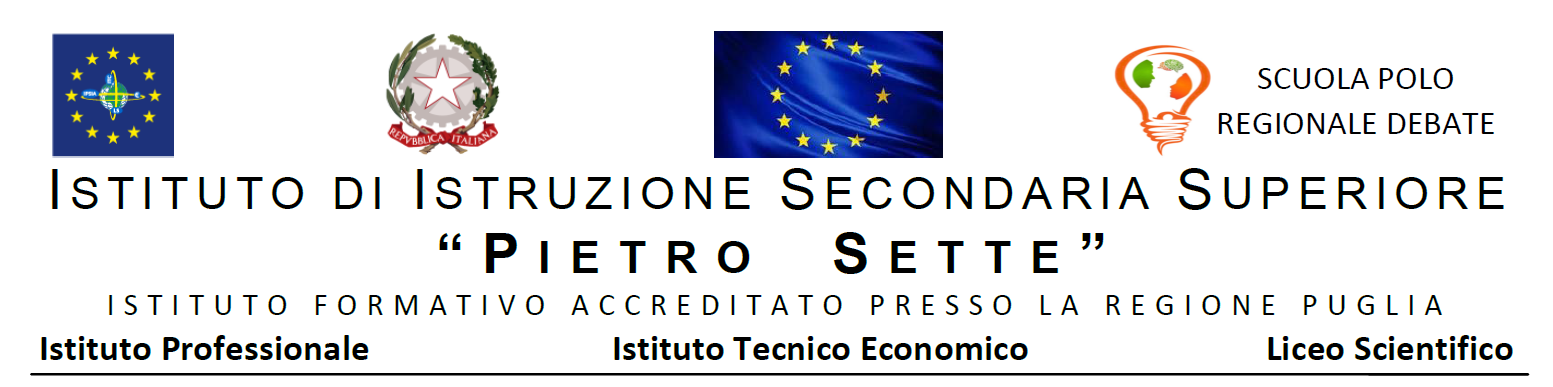 ESAMI DI RECUPERO PER SOSPENSIONE DI GIUDIZIOINDIRIZZO ______________________________________________________________ANNO SCOLASTICO 20__/20__SCHEDA PERSONALE DEL CANDIDATOCOGNOME E NOME ___________________________________________________________nat…. a ____________________________________ (             )   il _____/_______/________SANTERAMO,  lì   _____________________________RISULTATO FINALEIL CONSIGLIO DI CLASSE______________________________________________________          ____________________________________________________________________________________________________________          ____________________________________________________________________________________________________________          ____________________________________________________________________________________________________________          ____________________________________________________________________________________________________________          ____________________________________________________________________________________________________________          ____________________________________________________________________________________________________________          ____________________________________________________________________________________________________________          ______________________________________________________Santeramo in Colle, lì ________________
VALUTAZIONE PROVE SCRITTEPROVA DI __________________________________________PUNTEGGIO ATTRIBUITO ______/10        unanimità        maggioranzaCON IL SEGUENTE GIUDIZIO:_________________________________________________________________________________________________________________________________________________________________________________________________________VALUTAZIONE PROVE SCRITTEPROVA DI __________________________________________PUNTEGGIO ATTRIBUITO ______/10        unanimità        maggioranzaCON IL SEGUENTE GIUDIZIO:_________________________________________________________________________________________________________________________________________________________________________________________________________VALUTAZIONE PROVE SCRITTEPROVA DI __________________________________________PUNTEGGIO ATTRIBUITO ______/10        unanimità        maggioranzaCON IL SEGUENTE GIUDIZIO:_________________________________________________________________________________________________________________________________________________________________________________________________________
VALUTAZIONE COLLOQUIPROVA DI __________________________________________PUNTEGGIO ATTRIBUITO ______/10        unanimità        maggioranzaCON IL SEGUENTE GIUDIZIO:_________________________________________________________________________________________________________________________________________________________________________________________________________VALUTAZIONE COLLOQUIPROVA DI __________________________________________PUNTEGGIO ATTRIBUITO ______/10        unanimità        maggioranzaCON IL SEGUENTE GIUDIZIO:_________________________________________________________________________________________________________________________________________________________________________________________________________VALUTAZIONE COLLOQUIPROVA DI __________________________________________PUNTEGGIO ATTRIBUITO ______/10        unanimità        maggioranzaCON IL SEGUENTE GIUDIZIO:_________________________________________________________________________________________________________________________________________________________________________________________________________MateriaVoto Unico proposto dai docentiVoto assegnato dal C.d.C.U/M